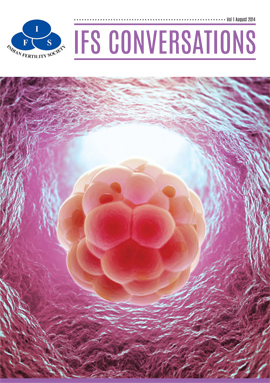 INDIAN FERTILITY SOCIETY                                              APPLICATION FORM FOR APPROVAL OF CENTRE TO PROVIDE TRAINING FOR FELLOWSHIP IN INFERTILITY AND ARTName of centre:Address:Phone number:Email id:Ownership:-ICMR registration number:PNDT registration number:Name of  the medical director responsible for training:Qualification: 		Enclose detailed curriculum vitae and copies of certificatesNumber of centres operated give name and details of all:IFS membership number and date:Facilities provided at centre/ which is to be recognized for fellowship:  give details of procedures done , along with approximate number performed per year under each category.UltrasoundEmbryologyAndrologyEndoscopyObstetricsOthersApproximate number of OPD patients new and oldDetails of ART specialist: 	Give detailed list along with qualification and years of experiences in ART. Enclose CV and copies of certificates.Details of embryologists:	 visitingResident Give detailed list along with qualifications and year of experience in ART. Enclose copies of certificates.Number of nursing staff involved in ART: 	 Give detailed list along with qualifications and year of experience in ART.Name, Email and Phone No.  Of Contact person Application feesDate:									Signature of applicantPlace: